MINISTÉRIO DA EDUCAÇÃO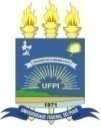 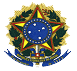 UNIVERSIDADE FEDERAL DO PIAUÍPRÓ-REITORIA DE ENSINO DE PÓS-GRADUAÇÃOCENTRO DE CIÊNCIAS DA EDUCAÇÃO PROFESSOR MARIANO DA SILVA NETOPROGRAMA DE PÓS-GRADUAÇÃO EM EDUCAÇÃO/UFPI (PPGEd)- SALA Nº 416CAMPUS UNIVERSITÁRIO MINISTRO PETRÔNIO PORTELLA – ININGA64.049-550 – TERESINA–PIAUÍTELEFONES: (86) 3215-5820 – FoneFAX: (86) 3237-1277 – E-MAIL:  ppged@ufpi.edu.brSELEÇÃO 9ª TURMA DOUTORADO EM EDUCAÇÃO– Edital 03/2016-PPGEd/CCE/UFPI - ENTRADA 2017/1ºINSCRITOS SEM DOCUMENTAÇÃO ENTREGUEAGUARDANDO DOCUMENTAÇÃO PELO CORREIOSerão aceitos somente os que chegarem com postagem no correio com data até 24/10/2016 (último dia de inscrição)Teresina, 27 de outubro de 2016.A COMISSÃO	NºINSCRIÇÃOCPFDEMANDADEMANDADEMANDASITUAÇÃOOCORRÊNCIANºINSCRIÇÃOCPFDSPCIDSITUAÇÃOOCORRÊNCIA21540014.122.603-02INSCRITOS SEM DOCUMENTAÇÃO ENTREGUE21675096.274.993-15INSCRITOS SEM DOCUMENTAÇÃO ENTREGUE21320615.104.593-91INSCRITOS SEM DOCUMENTAÇÃO ENTREGUE21264049.120.083-89INSCRITOS SEM DOCUMENTAÇÃO ENTREGUE20987877.065.393-34INSCRITOS SEM DOCUMENTAÇÃO ENTREGUE20479888.167.103-49INSCRITOS SEM DOCUMENTAÇÃO ENTREGUE21549042.815.013-63INSCRITOS SEM DOCUMENTAÇÃO ENTREGUE